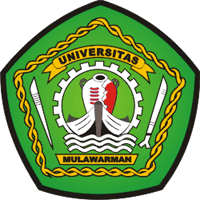 UNIVERSITAS MULAWARMAN                                              FAKULTAS TEKNIK                               No. Reg.**   FORMULIR LAPORAN PROSES BIMBINGAN TUGAS AKHIR/SKRIPSIUNIVERSITAS MULAWARMAN                                              FAKULTAS TEKNIK                               No. Reg.**   FORMULIR LAPORAN PROSES BIMBINGAN TUGAS AKHIR/SKRIPSIUNIVERSITAS MULAWARMAN                                              FAKULTAS TEKNIK                               No. Reg.**   FORMULIR LAPORAN PROSES BIMBINGAN TUGAS AKHIR/SKRIPSI S1 PERTAMBANGAN  S1 INDUSTRI  S1 SIPIL  S1 LINGKUNGAN  S1 KIMIA ELEKTRO  S1 GEOLOGI   D3 PERTAMBANGAN* S1 PERTAMBANGAN  S1 INDUSTRI  S1 SIPIL  S1 LINGKUNGAN  S1 KIMIA ELEKTRO  S1 GEOLOGI   D3 PERTAMBANGAN* S1 PERTAMBANGAN  S1 INDUSTRI  S1 SIPIL  S1 LINGKUNGAN  S1 KIMIA ELEKTRO  S1 GEOLOGI   D3 PERTAMBANGAN*No. Dok.:No. Dok.:No. Revisi : 01Berlaku sejak  : 1 Maret 2015FO-UNMUL-FT-PM-7.5.35/L01FO-UNMUL-FT-PM-7.5.35/L01No. Revisi : 01      Halaman        : 77 dari 104NamaNama:NIMNIM:IPKIPK:Jumlah SKS SemuJumlah SKS Semu:Judul TA/SJudul TA/S:  Pertemuan/TanggalTopik DiskusiTopik DiskusiTopik DiskusiTopik DiskusiTopik DiskusiParaf12345Samarinda, Pembimbing I / II,Pembimbing I / II,Pembimbing I / II,NIP.NIP.NIP.- Jika jumlah pertemuan lebih dari lima kali, formulir dilanjutkan pada halaman berikutnya* Beri tanda silang sesuai dengan program studi mahasiswa** Tugas Akhir (TA) hanya didampingi oleh 1 (satu) dosen pembimbing- Jika jumlah pertemuan lebih dari lima kali, formulir dilanjutkan pada halaman berikutnya* Beri tanda silang sesuai dengan program studi mahasiswa** Tugas Akhir (TA) hanya didampingi oleh 1 (satu) dosen pembimbing- Jika jumlah pertemuan lebih dari lima kali, formulir dilanjutkan pada halaman berikutnya* Beri tanda silang sesuai dengan program studi mahasiswa** Tugas Akhir (TA) hanya didampingi oleh 1 (satu) dosen pembimbing- Jika jumlah pertemuan lebih dari lima kali, formulir dilanjutkan pada halaman berikutnya* Beri tanda silang sesuai dengan program studi mahasiswa** Tugas Akhir (TA) hanya didampingi oleh 1 (satu) dosen pembimbing- Jika jumlah pertemuan lebih dari lima kali, formulir dilanjutkan pada halaman berikutnya* Beri tanda silang sesuai dengan program studi mahasiswa** Tugas Akhir (TA) hanya didampingi oleh 1 (satu) dosen pembimbing- Jika jumlah pertemuan lebih dari lima kali, formulir dilanjutkan pada halaman berikutnya* Beri tanda silang sesuai dengan program studi mahasiswa** Tugas Akhir (TA) hanya didampingi oleh 1 (satu) dosen pembimbing- Jika jumlah pertemuan lebih dari lima kali, formulir dilanjutkan pada halaman berikutnya* Beri tanda silang sesuai dengan program studi mahasiswa** Tugas Akhir (TA) hanya didampingi oleh 1 (satu) dosen pembimbing